Datos GeneralesEjercicio profesionalDespués de concluir la licenciatura, ¿Cuánto tiempo transcurrió para emplearse? _____________             Motivos: Sector(es) en que ha laborado		Educación: 	  Pública	 Privada  Investigación:	  Centro o instituto de investigación	   Empresa   Industrial	 Administrativo		 Financiero	 Otro (especifique)    ______________________Nombres de las instituciones o empresas en las que ha laborado (en los últimos 10 años). Empresa en la que actualmente laboraNombre del área o departamento en la que se desempeña actualmente   ¿Cuántos años le tomó encontrar un trabajo adecuado a su preparación profesional?  ¿Cuál ha sido el empleo más satisfactorio durante su desempeño profesional? A cuantas empresas o instituciones solicito empleo antes de conseguirlo?En la siguiente tabla seleccione el número correspondiente de acuerdo a la siguiente escala:1=   Nunca, ninguno, nada2 =  Algunas veces, poco, insuficiente3 =  Regularmente, suficiente4 =  Frecuentemente, demasiado, mucho¿Cuáles materias considera básicas en el plan de estudios de la carrera? De acuerdo a su especialidad, ¿considera que deban incluirse otras materias?________  ¿Cuáles?  FormaciónUna vez que concluyó sus estudios de licenciatura, ¿Optó por otro tipo de estudio?  SI  (     )   NO  (    )Dentro del seguimiento a egresados se pretende ofertar cursos de Educación Continua ¿Te interesaría recibir información al respecto?  SI  (     )  NO  (     )Te interesaría impartir cursos o talleres de capacitación a los alumnos del Programa de IAPr?             SI  (     )   NO   (    )    Área de los cursos ____________________________________Ha recibido algún reconocimiento o premio en el ejercicio de su profesión?Comentarios o SugerenciasGracias por su apoyo, sus respuestas serán tratadas de forma confidencial, se considerarán en la mejora del programa y para implementar el programa de seguimiento de egresados. 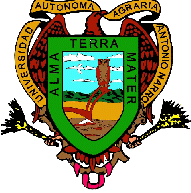 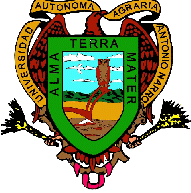 Universidad Autónoma Agraria Antonio NarroEncuesta para Egresados de la Carrera Ingeniero Agrónomo en Producción Nombre:Apellido Paterno:Apellido Materno:Domicilio (Calle/número):Colonia:Código Postal:Estado:Ciudad:Teléfono:Correo electrónico:Edad:Sexo:Estado civil: Lugar de nacimientoPaís: Estado:Municipio: Año de ingreso: Año de egreso:Titulado  SI (     )    NO   (      )Durante su desempeño profesionalha requerido de:1 2 3 4 Comentarios o sugerenciasTrabajo en equipo Idioma inglésComputaciónImpartir conferencias, seminarios, etc.Dirigir proyectosManejo de recursos humanosDominio de expresión oralRedacción de documentosManejo de equipo especializadoColaborar con especialistas de áreas distintas a la suya (indique cuáles).Tomar decisiones de alta responsabilidadViajar al extranjero como parte de su trabajo.Otras.Tipo de estudioNombre de la Institución donde los cursóTipo de Institución o especifiqueNombre del programaConcluyó estos estudiosSI (     )  NO (     )¿Obtuvo el grado o diploma? SI (     )  NO (     )